Writing an I-Search Paper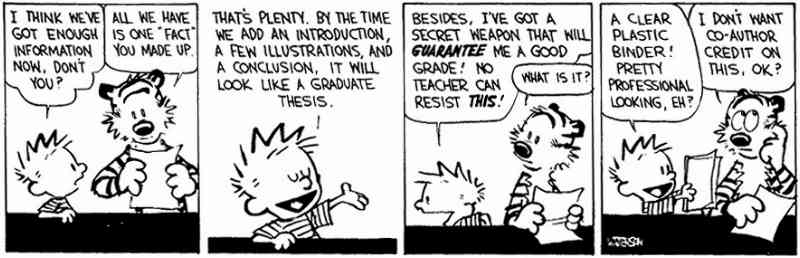 Chances are the last time you were asked to write a research paper you were given a list of topics to choose from, and chances are most of the topics were ones that you found boring and dull. Well, the I-Search Paper allows you to choose from the things you are interested in, something you have a personal connection with, and what to learn more about.Writing an I-Search Paper is not different that a traditional research paper in that there are certain steps that need to be followed in order to produce a comprehensive and cohesive paper. Your paper will consist of four major partsSteps to complete an I-Search Paper:
1. Select a topic: Even though an I-Search paper is usually less formal and more personal than a traditional research paper, its purpose is still the same - to find out information, to conduct research. The difference is that the topic of an I-Search Paper is one the writer has a personal connection with.
It is very important you choose a topic you are truly interested in and want to investigate. 
Here are a few ways to generate ideas if you do not have any ideas :Use trigger phrases (i.e. "I always wanted to know how to ______." "I need help with ______."Take an inventory of places you'd like to travel.Make a list of priorities (Include the factors that have the greatest impact on your life, including health, family, economics, education, law, and so forth.)
Remember your goal is to find a topic you want to know something about - one that is driven by a real desire or need in your life. For example, one student who had asthma felt he needed to know everything he could about the disease and its possible effects on his life.
Brainstorm as many possible topics you are interested before you choose!
2. Form a research question: To avoid gathering information that you cannot use in your I-Search Paper, you must focus as tightly as you can on one key aspect of your topic. The best way to achieve a tight focus is to form a research question - a question that asks exactly what you want to find out from your research.
Keep in mind that you should not be able to answer your question with a single word. Ideally, it should be a question that gives rise to several more detailed questions. 
To get started, ask yourself the following questions. One writer's response are shown in the example below:Once you develop a research question, you then need to divide your initial question into several more detailed questions, all having a direct bearing on your initial research question. For our example, the student developed the following detailed questions relating to his asthma research question.

After forming you research question and subdividing it, you now have a specific goal in mind. Focusing your questioning allows you to gather relevant information and dismiss any information that has nothing to do with your topic.3. Find sources: As you conduct research, you will be looking for two main types of sources of information - primary and secondary. Primary sources include legal documents, letters, diaries, eyewitness accounts and surveys. Secondary sources include interpretations of primary sources written by other authors.
For example, if a historian studied diaries, letters, official military records, and eyewitness accounts to write a biography of a famous military general, he would be using primary sources. If that same historian consulted material from other biographies of the same general from history books that included material about the general, he would be using secondary sources.
The first place you should begin your search is your school library, but you also need to use your interview as a substantial source of information for your paper. 
4. Evaluate your sources: Just as members of a jury have to decide which witness is credible, or believable, and which are not, you have to determine the extent to which you can trust sources of information. Here are some questions you can use to put your sources to the test.
Is the information up-to-date? Information is generated so quickly now that it is easy to find current material. If information on your topic is constantly changing, be sure you are as up-to-date as possible.Does the information seem factual? Check the information against your own knowledge and other sources. If you find an inconsistency between two sources, check it against a third source to determine if the information is accurate.Does the source seem objective and logical? Some sources may be biased, or slanted toward one point of view. Others may use poor logic. You would not, for example, expect an objective assessment of one political party's platform from the leader of the opposing political party.5. Prepare source cards: Since you will be using more than one source for your paper, you will need a way to keep track of all your information. One method is by using 3x5 index cards and number the source. The information you write on your source cards will be written in the same format as it will appear on your Works Cited page at the end of your paper.Source Cards6. Take notes from your sources: Unless you are one of those fortunate people with a photographic memory, good notes are invaluable. If you take good notes, you will have a record of important information you will need when you sit down to write your paper. When you take notes you can quote directly, summarize or paraphrase. 
      a. Direct Quotation: If the author of a source has a particularly effective or memorable way of saying something, you may want to quote him or her. Be sure to copy the passage you intend to use exactly as it appears in your source. To avoid accidently plagiarism, put clearly visible quotation marks at the beginning and end of the quoted passage.
        b. Summary: A summary note includes only the main idea and the most important supporting details of the passage. It allows you to save space because it is shorter than the original material. Write the note using your own words and sentence structure. 
        c. Paraphrase: A paraphrase note includes most of the author's ideas, not just the main ones. Like the summary note, it is written in your own words. You paraphrase to simplify the material you have read.7. Write your thesis statement: Your thesis is the main idea for your report. It is the answer to your research question. The writer who began the research question: Can I manage my asthma so I can lead a full and active life? found through research that the answer to his question was "yes." He could lead a full and active life if he carefully managed certain factors that had a direct bearing on his asthma.
To frame his thesis, he turned his research question into a statement and added the factors he would have to consider in order to manage his asthma. By adding these factors, he developed a short summary of his search results.

8. Develop an outline: An outline for a writing project is like a road map to a traveler. Good outlines and good maps give guidance and keep people going in the right direction but leave them free to change their plans. Outlines also guide the organization of your ideas.
9. Document your sources: In an I-Search Paper, you use information and ideas that you obtained from outside sources. It is very important that you give credit to these sources by citing them in the body of your paper and by listing them at the end of your finished paper.Citing Sources in the Body: When you are writing the body of your paper, you must decide what to give credit and how to give it.What to Credit: If the same information can be found in several sources, it is considered common knowledge. You DO NOT have to document it. For example, it is common knowledge that Martin Luther King, Jr. gave his "I Have a Dream" speech in Washington D.C. in 1963. However, any information that you obtain from outside sources that is not common knowledge must be document.How to Credit: There are several ways to give credit. The two most widely used methods are footnotes and parenthetical citations. We will be using the latter. 

10. Works Cited Page: At the end of your I-Search Paper, you need to include a Works Cited list that includes all the sources you have used in your paper. A Works Cited list my include both print and non-print sources, such as films, interview or electronic sources.
 
11. Evaluate and Revise Your Draft: Did you know that many famous writers revise their works several times? Very few writers get it right the first time. To refine your writing, read through your paper at least TWICE! First evaluate the content and organization and for the second reading, look at style.
12. Publishing: (Proofread Your Paper) Before you prepare a final copy of your I-Search Paper, make sure it is free of grammar, spelling and punctuation errors. Check your format of parenthetical citations, Works Cited and headers and headings.I-Search Parts1. "What I Knew" (and didn't know about my topic before I started out)2. "Why I am Writing This Paper" (here is where the real need should show up: the writer demonstrates that the search may make a difference in his/her life.)3. "The Search" (story of the hunt)4. "What I Learned" (or didn't learn. A search that failed can be as exciting and valuable as one that succeeded.)Library ResourcesResource                                  Source of InformationOnline Catalog                           books listed by author, and subject; in some libraries this catalog                                                  also lists audiovisual materials – videotapes, CDs, films, etc.Reader’s Guide to                       articles in magazines and journalsPeriodical LiteratureOnline databases                         indexes to major newspapers, such as The New York Times, back                                                              issues of newspapersGeneral and specialized               encyclopedias (electronic or print), biographical references, atlases,reference books & CD-ROMS       almanacsVideotapes & audiotapes             movies, documentaries, instructional tapes, audiotapes of booksLibrarian/media specialist              help in using reference materials and finding sources, including                                                              audiovisual materials       Community ResourcesResource                                      Source of informationWorld Wide Web and                   articles, interviews, bibliographies, pictures, videos, sound   online services                               recordings; access to the Library of Congress and other librariesLocal government agencies            facts and statistics on various subjects, policies, experts on local                                                     governmentLocal offices of state and               voting records, recent and pending legislation, experts on state federal government officials          and federal governmentLocal newspaper offices                 accounts of events of local interest, historical information on city                                                      or areaMuseums, historical societies,          historical events, scientific achievements, arts and artists, special         service groups                                exhibits, and experts on these subjectsGuidelines for Recording Source Information1. One Book with One Author: Write the author’s last name, then first name; book title (italicized); place of publication; name of publishing company; year of publication.Weinstein, Allen M., M.D. Asthma: The Complete Guide to Self-Management of Asthma and Allergies for Patients and Their Families. New York: McGraw-Hill, 1987.2. Book with More than One Author: Write the first author, last name first. Other authors, first name first. Record other information as for a book with one author. (See Source Card #1)3. Magazine Article: Write author’s last name, then first name; article title; magazine name; day (if given), month, and year of publication; beginning and end page numbers. If no author, start with the article title. 4. Newspaper Article: Write author’s last name, then first name; article title; newspaper name; day, month and year of publication; section number (if there is one) and page number.Goode, Erica. “Can an Essay a Day Keep Asthma and Arthritis at Bay?” New York Times. 14 April 1999. natl. ed. : A19.5. Encyclopedia Article: Write author’s last name, then first name; article title; encyclopedia name; edition number, followed by the abbreviation ed.; date of publication. If no author is listed, start with the article title.Gallagher, Joan S. “Asthma.” The World Book Encyclopedia1 1995 ed.6. Radio or Television Program: Write episode or segment title (if any); program name, series title (f any); network name; local station call letters and city (if any); and day, month, and year of broadcast.“Stress and Kids’ Asthma.” Rpt. Michelle Trudeau. All Things Considered. National Public Radio. KUT-FM, Austin, Texas. 30 April 1997.7. Film or Video: Write title; director or producer; medium (for video recordings); distributor; and year of release. 8. Personal or Telephone Interview: Write interviewee’s name; interview type (personal or telephone); and day, month and year of interview. (See Source Card #3)9. Online Sources: Write author’s last name, then first name (if listed); title of document; underscored title of database or site; date of electronic publication; name of sponsoring institution; date information was accessed; <URL> [or] name of online service. (See Source Card #2)10. Portable Databases: Write author’s last name, then first name; title of document, article, or part of work; title of work; database title; edition, release or version; publication medium; city of electronic publication, electronic publisher, and electronic publication date.Guidelines for Giving Credit Within the PaperPlace the source citation in parentheses at the end of the sentence in which you have used someone else’s words or ideas. The following examples follow MLA format:1. Source with one author: Last name of the author, followed by the page number(s) if any of the work being cited. There is no comma or punctuation between the author’s name and numbers: (Berg 23).2. Source with no author give: Title or shortened form of it, followed by the page number(s), (if any): (“Peak Flow Meters”).3. Source with two or more authors: All authors’ last names, followed by the page number(s), (if any): (Smolley and Bruce 128).4. Author’s name given in a paragraph: page number only. (23).Guidelines for Preparing the list of Works Cited1. Follow the format you used on your 3x5 source cards.2. List your sources you used in alphabetical order by the author’s last name (or, if no author is listed, by the title). Ignore A, An, and The, and use the first letter of the next word.3. Begin each listing at the left margin. If the listing is longer than one line, indent the remaining lines five spaces. Double-space all entries.4. Put your Works Cited on a separate piece of paper at the end of your final I-Search paper. Center the words Works Cited at the top of the page. And don’t for get to include a header on this page as well.I-Search Paper: Content-and-Organization Guidelines for Self and Peer-EditEvaluation Questions                 *Tips                                              *Revision Techniques1. Does the thesis statement        *Underline the thesis statement        *Add research results to theanswer the research question        Box the research results summary     thesis statement until it is completely?                                  in the thesis. If one or more results  a complete answer to the                                                     are missing. Revise.                         research question2. Is the story of the search        *Number each step of the search      *Rearrange the steps of thein logical order?                          in the order it happened. If the         search so they are in                                                  numbers are out of order as you       logical order.                                                  read through the paper, revise.3. Are the results of the              *Circle the major results of the         *Add information fromsearch adequately supported         search. Underline sentences             outside sources. Elaborateby information from outside         containing information from            on each major result withsources?                                       an outside source. If you                  an interesting or surprising                                                   underline fewer than three               detail from an outside                                                   sentences, revise.                             source.4. Are enough print and             *Highlight information taken           *Consult a library’s onlinenonprint sources used ? Are          from note cards. Revise if both         catalog and the Reader’sthey recent, reliable, and               print and nonprint sources are         Guide. Add informationobjective?                                     no used, or if some seem                 from these sources to                                                     unreliable.                                       your report5. Does the conclusion               *Bracket each sentence that             *Add statements that    describe how the research             describes the effects of the               explain the effects of theexperience affected the                 research experience on the               research experience.writer?                                         writer.